COMITE SPORT ADAPTE DORDOGNE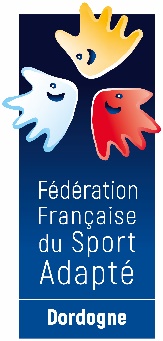 Maison départementale des sports46 rue Kleber – 24000 PérigueuxTél : 06 46 90 00 53E-mail : clement.liabot@sportadapte.fr En partenariat avec le comité de tennis de Dordogne, le comité Dordogne du sport adapté vous invite à participer à cet événement :DECOUVERTE TENNIS & PADDEL  SPORT ADAPTE ADULTEJournée loisir JEUDI 21 MARS 2024
3 Rue Jean Bouin24660 Coulounieix-ChamiersPROGRAMME SPORTIF PREVISIONNEL10H00 		Accueil des sportifs 10H30		Début des activités12H30		Repas sur place Repas issus de vos paniers13h30		Ateliers matchs pour ceux qui le souhaitentINFORMATIONS SPORTIVESEquipement : Prévoir une tenue sportive.Limite de participants : Afin de garantir un accueil de qualité pour les sportifs nous limitons le nombre de participants aux 40 premiers inscrits.La Licence FFSA 2023/2024 obligatoire.COMITE SPORT ADAPTE DORDOGNEMaison départementale des sports46 rue Kleber – 24000 PérigueuxTél : 06 46 90 00 53E-mail : clement.liabot@sportadapte.fr FICHE D’ENGAGEMENT -  PROMOTIONELLE TENNIS SPORT ADAPTE ADULTE
TRELISSAC – JEUDI 21 MARS 2024A renvoyer avant le 13 mars 2024N° d’affiliation
 et nom de l’AssociationEmailAccompagnateur
+ N° tel NOM – PrénomNé leSexeLicence à la journée (oui-non) 